28 September 2015Dear ParentTEMPEST PHOTOGRAPHY – PORTRAIT PHOTOGRAPHSPlease find enclosed a sample portrait photograph taken by Tempest Photography on Wednesday 23rd September 2015, along with the relevant information regarding this. If you would like to purchase a photograph, please return the completed order form to Brymore in the envelope provided, by Monday 12th October 2015, with the student’s name and the amount enclosed clearly written on the front. Orders will be posted to Tempest that day so the photographs will hopefully be ready for your collection from your son’s boarding house when he returns to Brymore after the holidays. Please make sure cheques are made payable to Tempest Photography. Any orders received after 12th October 2015 will need to be sent directly to Tempest please. Should you require any further information, please do not hesitate to contact me.Yours sincerely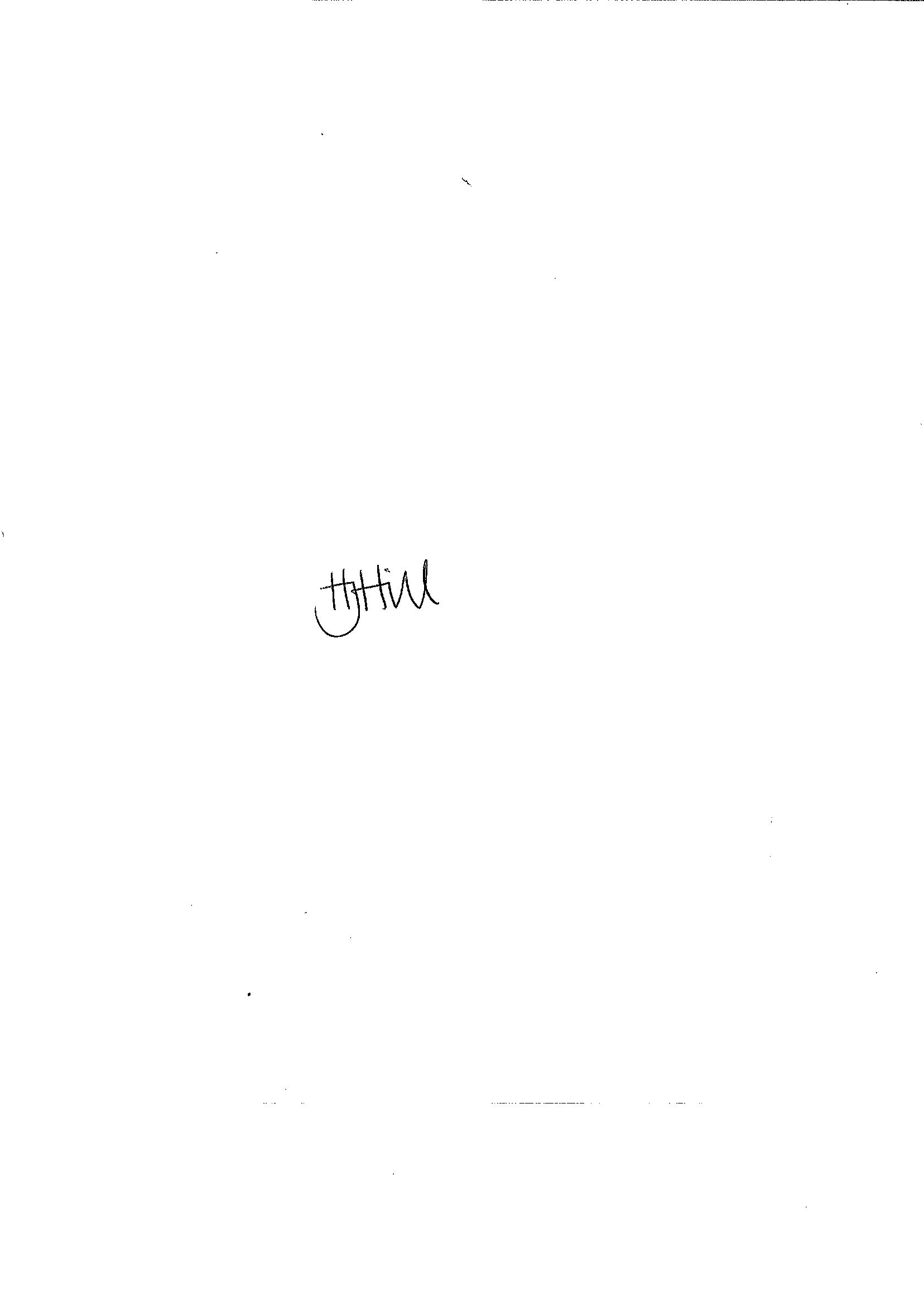 Helen HillSchool Office